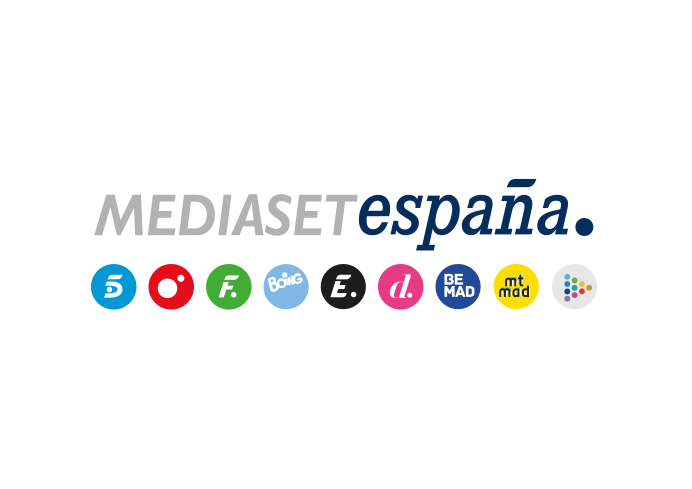 Madrid, 21 de febrero de 2023Hugo y Ainara comienzan una relación en secreto, en el próximo capítulo de ‘Escándalo, relato de una obsesión’ Mañana miércoles a las 22:50 horas, en Telecinco.Agobiado por el devenir de los acontecimientos y deseoso de liberarse de la presión de Inés, Hugo estrecha el contacto con Ainara hasta el punto de comenzar una relación con ella en secreto, en el capítulo de ‘Escándalo, relato de una obsesión’ que Telecinco emitirá mañana miércoles a las 22:50 horas.Inés, sin embargo, comienza a sospechar y empieza a experimentar el temor por la pérdida de Hugo. Por su parte, Ainara no comprende por qué han de ocultar a su madre que están saliendo juntos y Hugo se atreve a confesarle la verdad. La joven, indignada y escandalizada, le propone ir a la policía.Entretanto, Inés recibe una llamada que le informa de que su madre ha fallecido.